Sequence of Letter Sound IntroductionsFSM Project LIFT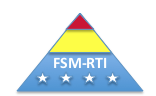 Set 1:		s, a, t, p		at, a, sat, pat, tap, sap, asSet 2:		i, n, m, d		i   -  it, is, sit, sat, pit, tip, pip, sip		n  -  an, in, nip, pan, pin, tin, tan, napm -  am, man, mam, mat, map, Pam, Tim Samd – dad, and, sad, dim, dip, din, did, SidSet 3:  		g, o, c, k		g – tag, gag, gig, gap, nag, sag, gas, pig, dig		o – got, on, not, pot, top, dog, pop, God		c -  can, cot, cop, cap, cat, cod		k – kid, kit, Kim, KenSet 4:  		ck, e, u, r		ck – kick, sock, sack, dock, pick, sick, pack, ticket, pocket		e – get, pet, ten, net, pen, peg, met, men, neck		u – up, mum, run, mug, cup, sun, truck, mud, sunset		r – rim, rip, ram, rat, rag, rug, rot, rocket, carrotSet 5:		h, b, f, ff, l, ll, ss		h – had, him, his, hot, hut, hop, hum, hit, hat, has, hack, hugb – but, big, back, bet, bad, bag, bed, bud, beg, bug, bun, bus, Ben, bat, bit,          bucket, rabbitf, ff – of, if, off, fit, fin, fun, fig, fog, puff, huff, cuff, fan, fatl, ll – lap, let, leg, lot, lit, bell, fill, doll, tell, sell, Bill, laptopss – less, hiss, mass, mess, boss, fuss, hiss, pass, kiss, TessSet 6:  		j, v, w, x		j – jet, jam, jog, jug, jacket		v – vet, van, velvet		w – wet, well, wax, web, wig		x – ax, fox, box, fix, mix, sixSet 7:		y, z, zz, qu		y– yes, yam, yet, yum, Yap		z – Liz, zip, Zack, 		zz – buzz, fizz, jazz, 		qu – quiz, quit, quackThen,  Consonant Diagraphs:  	ch, sh, th, ng				ch – chip, chin, rich, Chuck, 				sh – ship, dash, shin, mash, dish, wish				th – bath, moth, math, this, Long Vowel Sounds		a, i, o, e, uVowel Diagraphs:  	       	ai, ee, igh, oa, oo, ar, or, u row, oi, ear, air, ure, er